I Love a Rainy NightEddie Rabbitt (1980)INTRO:  / 1 2 3 4 /[C]/[C]/[C]/[C]Well I [C] love a rainy nightI [C] love a rainy nightI [C] love to hear the thunderWatch the [C] lightnin', when it lights up the [F] sky[F] You know it makes me [C] feel good [C]Well, I [C] love a rainy nightIt's such a [C] beautiful sightI love to [C] feel the rain on my faceTaste the rain on my [F] lips[F] In the moonlight [C] shadow [C][G] Showers wash all my [Am] cares away [G]/[F]I wake up to a [G] sunny day'Cause I [C] love a rainy night/[F][G]Yeah, I [C] love a rainy night/[F][G]Well, I [C] love a rainy night/[F][G]Well, I [C] love a rainy night [F] ooh [G] oohA CAPELLA:Well, I [C] love a rainy nightI [C] love a rainy nightI [C] love to hear the thunderWatch the [C] lightnin', when it lights up the [F] sky[F] You know it makes me [C] feel good [C]Well, I [C] love a rainy nightIt's such a [C] beautiful sightI love to [C] feel the rain on my faceTaste the rain on my [F] lips[F] In the moonlight [C] shadow [C][G] Puts a song in this [Am] heart of mine [G]/[F]Puts a smile on my [C] face every [G] time'Cause I [C] love a rainy night/[F][G]Yeah, I [C] love a rainy night/[F][G]Ooh, I [C] love a rainy night/[F][G]Well, I [C] love a rainy night [F] ooh [G] oohINSTRUMENTAL: (optional)	[C]/[F]/[C]/[F]/[C]/[F]/[C]/[G]/[G] Showers wash all my [Am] cares away [G]/[F]I wake up to a [G] sunny day'Cause I [C] love a rainy night/[F][G]Yeah, I [C] love a rainy night/[F][G]Well, I [C] love a rainy night/[F][G]I [C] love a rainy night /[F][G]Well, I [C] love a rainy night    (you can [F] see it in my [G] eyes)Yeah, I [C] love a rainy night   (well, it [F] makes me [G] high)Ooh, I [C] love a rainy night    (you [F] know I do yeah [G] yeah)I [C] love a rainy night/[F][G]Well, I [C] love a rainy night   (you can [F] see it in my [G] eyes)I [C] love a rainy night           (well, it [F] makes me [G] high)Well, I [C] love a rainy night   (and I [F] love you [G] too)Yeah, I [C] love a rainy night/[F][G]Well, I [C] love a rainy night/[F][G]Well, I [C] love a rainy night/[F][G]I [C] love a rainy night/[F][G]I [C] love a rainy night/[F][G]/[C]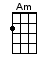 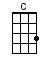 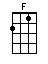 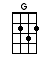 www.bytownukulele.ca